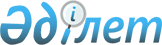 On approval of standard curricula for military educational institutions subordinate to the Ministry of Defense of the Republic of Kazakhstan
					
			Invalidated
			
			Unofficial translation
		
					Order of the Minister of Defense of the Republic of Kazakhstan No. 337as of May 15, 2019. Registered with the Ministry of Justice of the Republic of Kazakhstan on May 17, 2019, No. 18687. Abolished by Order of the Minister of Defense of the Republic of Kazakhstan dated July 4, 2023 No. 668
      Unofficial translation
      Footnote. Abolished by Order of the Minister of Defense of the Republic of Kazakhstan dated July 4, 2023 No. 668 (effective after ten calendar days after the date of its first official publication).




      In accordance with subparagraph 6) of Article 5-1 of the Law of the Republic of Kazakhstan “On Education” as of July 27, 2007, I hereby ORDER: 
      1. To approve:
      1) the standard curriculum for technical and vocational training in the group of specialties “Military Science and Security” at military educational institutions subordinate to the Ministry of Defense of the Republic of Kazakhstan, based on general secondary education in accordance with Appendix 1 to this Order;
      2) the standard curriculum for technical and vocational training in the group of specialties “Military Science and Security” at military educational institutions subordinate to the Ministry of Defense of the Republic of Kazakhstan, based on basic secondary education in accordance with Appendix 1-1 to this Order;
      3) the standard curriculum in the field of higher education “National Security and Military Science” at military educational institutions subordinate to the Ministry of Defense of the Republic of Kazakhstan, in accordance with Appendix 2 to this Order.
      Footnote. Paragraph 1 – as reworded by the Order of the Minister of Defense of the Republic of Kazakhstan dated 03.07.2021 No. 433 (shall be enforced upon expiry of ten calendar days after the date of its first official publication).


      2. In accordance with the procedure established by the legislation of the Republic of Kazakhstan, the Department of Personnel and Military Education of the Ministry of Defense of the Republic of Kazakhstan shall ensure:
      1) state registration of this order with the Ministry of Justice of the Republic of Kazakhstan;
      2) within ten calendar days of the state registration of this order, send its copy in Kazakh and Russian to the Republican State Enterprise on the Right of Economic Management “Institute of Legislation and Legal Information” of the Ministry of Justice of the Republic of Kazakhstan for its official publication and inclusion into the Reference Control Bank of Regulatory Legal Acts of the Republic of Kazakhstan;
      3) place this order on the website of the Ministry of Defense of the Republic of Kazakhstan after its first official publication;
      4) within ten working days of the state registration of this order, submit information about the implementation of measures, provided for in subparagraphs 1), 2) and 3) of this paragraph, to the Legal Department of the Ministry of Defense of the Republic of Kazakhstan.
      3. The control over the execution of this order shall be assigned to the deputy minister of defense of the Republic of Kazakhstan supervising the issues of military education.
      Footnote. Paragraph 3 - as reworded by the Order of the Minister of Defense of the Republic of Kazakhstan dated 30.04.2021 № 271 (shall be enforced upon expiry of ten calendar days after the date of its first official publication).


      4. This order shall be brought to the notice of officials to the extent it is applicable to them. 
      5. This order shall take effect ten calendar days of its first official publication. 
      "AGREED"
      Ministry of Education and Science of
      the Republic of Kazakhstan 
      "___" __________ 2019  Standard 
curriculum for technical and vocational training in the group of specialties
“Military Science and Security” at military educational institutions subordinate to the 
Ministry of Defense of the Republic of Kazakhstan, on the basis of general secondary education 
      Footnote. Appendix 1 - as reworded by the Order of the Minister of Defense of the Republic of Kazakhstan dated 03.07.2021 No. 433 (shall be enforced upon expiry of ten calendar days after the date of its first official publication). Standard 
curriculum for technical and vocational training in the group of specialties
“Military Science and Security” at military educational institutions subordinate to the 
Ministry of Defense of the Republic of Kazakhstan, on the basis of basic secondary education 
      Footnote. Appendix 1-1 - as reworded by the Order of the Minister of Defense of the Republic of Kazakhstan dated 03.07.2021 No. 433 (shall be enforced upon expiry of ten calendar days after the date of its first official publication). Standard curriculum in the field of higher education “National Security and Military
Science” at military educational institutions subordinate to the Ministry
of Defense of the Republic of Kazakhstan 
					© 2012. «Institute of legislation and legal information of the Republic of Kazakhstan» of the Ministry of Justice of the Republic of Kazakhstan
				
      Minister of Defense of

      the Republic of Kazakhstan Major General

N.Yermekbayev
Appendix 1to the Order 
of the Minister of Defense 
of the Republic of  Kazakhstan
dated May 15, 2019 No. 337
No.
Name of sets and subjects
Total workload
Total workload
No.
Name of sets and subjects
in academic credits
in academic hours
1.
Humanities subjects
23
690
Mandatory component
13
390
Kazakh (Russian)
4
120
English
5
150
Contemporary history of Kazakhstan
4
120
University component
10
300
2.
General professional subjects
no more than 25
no more than 750
Mandatory component
at least 6
at least 180 
Physical training
at least 6
at least 180
University component
no more than 19
no more than 570
3.
Special subjects
no more than 52
no more than 1560 
University component
52
1560
4.
Military internship
8
240
5.
Interim assessment
at least 6
no more than 2 (180 hours) weeks within an academic period
6.
Final assessment (comprehensive exam)
no more than 2
no more than 2 weeks (60 hours)
7.
Professional practice
4
120
Total
120
3600
8.
Consultations
no more than 5
no more than 150
9.
Optional classes
at least 9
at least 270 hours
Total
134
4020 Appendix 1-1 to the Order 
of the Minister of Defense 
of the Republic of Kazakhstan 
dated May 15, 2019 No. 337
No.
Name of sets and subjects
Total workload
Total workload
No.
Name of sets and subjects
in academic credits
1.
General education subjects
48
1440
Mandatory component
Kazakh language and literature
4
120
Russian language and literature
4
120
Foreign language
4
120
Mathematics
6
180
Information science
3
90
History of Kazakhstan
3
90
Self-cognition
2
60
Initial military and technological training
3
90
Physical training
5
150
Advanced level subjects
Physics
5
150
Geography
5
150
Standard level subjects
World history
2
60
Biology
2
60
2.
General humanities subjects
6
180
3.
General professional subjects
30
900
4.
Special subjects
10
300
Mandatory component
10
300
5.
Military internship
42
1260
6.
Interim assessment
at least 6
no more than 2 (180 hours) weeks within an academic period
7.
Final assessment (comprehensive exam)
no more than 2
no more than 2 weeks (60 hours)
Total
144
4320
8.
Consultations
no more than 10
no more than 300
9.
Optional classes
at least 11
at least 330 hours
Total
165 (36)
4950 (1080) Appendix 2 to
Order № 337 
as of May 15, 2019 of the
Minister of Defense of the
Republic of Kazakhstan
№
Name of sets and subjects
Total workload
Total workload
№
Name of sets and subjects
in academic hours 
in academic credits
1
Set of subjects of general education 
not more than 1680
not more than 56
Mandatory component 
not more than 1530
not more than 51
Contemporary history of Kazakhstan
150
5
Philosophy 
150
5
Foreign language 
300
10
Kazakh (Russian)
300
10
Information and Communications Technologies (in English)
150
5
Module of Socio-Political Knowledge 
240
8
Military psychology and pedagogy
120
4
Military ethics
60
2
Political science
60
2
Physical training
240
8
University component
at least 150
at least 5
2
Set of basic subjects
not more than 3360
not more than 112
University component
3
Set of majors
At least 1800
At least 60
University component
4
Additional types of training
5
Final assessment 
360
12
Total 
At least 7200
At least 240